ПРЕДСТАВЛЕНИЕот 30 сентября 2015 года                                                                                                               № 11 В соответствии с пунктом 5.1 раздела I Порядка осуществления внутреннего муниципального финансового контроля в Белоярском районе, городском и сельских поселениях в границах Белоярского района, утвержденного постановлением администрации Белоярского района от 21 января 2014 года № 37 «Об утверждении Порядка осуществления внутреннего муниципального финансового контроля в Белоярском районе, городском и сельских поселениях в границах Белоярского района», пунктом 11 плана контрольной деятельности отдела внутреннего муниципального финансового контроля Комитета по финансам и налоговой политике администрации Белоярского района на 2015 год, утвержденного распоряжением Комитета по финансам и налоговой политике администрации Белоярского района от 25 декабря 2014 года № 19-р «Об утверждении плана контрольной деятельности отдела внутреннего муниципального финансового контроля Комитета по финансам и налоговой политике администрации Белоярского района на 2015 год» проведена проверка использования средств местного бюджета Комитетом по социальной политике администрации Белоярского района и соблюдения законодательства Российской Федерации и иных нормативных правовых актов регулирующих бюджетные правоотношения, по результатам которого, выявлены следующие нарушения:1) в распоряжении Комитета по социальной политике администрации Белоярского района от 29 июня 2009 года № 4-р «Об утверждении Порядка составления и ведения бюджетных смет Комитета по социальной политики администрации Белоярского района» (далее – Порядок № 4-р) не учтены требования, установленные Приказом Министерства финансов Российской Федерации от 20 ноября 2007 года № 112н «Об Общих требованиях к порядку составления, утверждения и ведения бюджетных смет казенных учреждений» (далее – Приказ № 112н) о составлении проекта сметы. Проект сметы в проверяемом периоде не составлялся.2) ненадлежащее заполнение кассовых документов (в кассовой книге не верно указан номер чека по которому осуществлена выдача наличных денежных средств), кассовая книга за 21 июня 2013 год, кассовая книга за 21 ноября 2013 года, кассовая книга за 22 сентября      2014 года. 3) нарушение сроков утверждения  муниципальных программ:- муниципальная программа Белоярского района «Социальная поддержка отдельных категорий граждан на территории Белоярского района на 2014-2020 годы» утверждена 10 декабря 2013 года;- муниципальная программа Белоярского района «Доступная среда на 2014-2020 годы» утверждена 05 декабря 2013 года.4) субсидии перечислялись Комитетом по социальной политике администрации Белоярского района МБУЗ «Белоярская ЦРБ» в суммах не соответствующих графику перечисления и размера субсидии. 5) нарушение порядка предоставления отчетности о выполнении муниципального задания. МБУЗ «Белоярская ЦРБ» не предоставлялись ежеквартальные отчеты о выполнении муниципального задания в Комитет по социальной политике администрации Белоярского района.С учетом изложенного и на основании пункта 7 раздела III Порядка осуществления внутреннего муниципального финансового контроля в Белоярском районе, городском и сельских поселениях в границах Белоярского района, утвержденного постановлением администрации Белоярского района от 21 января 2014 года № 37 «Об утверждении Порядка осуществления внутреннего муниципального финансового контроля в Белоярском районе, городском и сельских поселениях в границах Белоярского района» Комитету по социальной политике администрации Белоярского района, предлагается следующее: 1) внести изменения в Порядок № 4-р в соответствии с Приказом № 112н. Составлять, утверждать и вести бюджетные сметы в соответствии с требованиями Приказа № 112н, Порядка № 4-р.2) данные первичных документов достоверно отражать в регистрах бухгалтерского учета, в соответствии с требованиями статьи 9 Федерального закона от 06 декабря 2011 года № 402-ФЗ «О бухгалтерском учете».3) согласно пункту 1.4 раздела 1 постановления администрации Белоярского района от 18 ноября 2013 года № 1657 «Об утверждении Порядка разработки, утверждения и реализации муниципальных программ городского и сельских поселений в границах Белоярского района», муниципальные программы, предлагаемые к реализации начиная с очередного финансового года, утверждать не позднее 1 ноября текущего года». О результатах рассмотрения настоящего представления и принятых мерах необходимо письменно проинформировать отдел внутреннего муниципального финансового контроля до 20 октября 2015 года с приложением подтверждающих документов.Начальник отдела внутреннего муниципального финансового контроля                                                                   Е.И. Янюшкина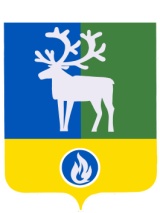 Белоярский район Ханты-Мансийский автономный округ – ЮграАДМИНИСТРАЦИЯ БЕЛОЯРСКОГО РАЙОНАКОМИТЕТ ПО ФИНАНСАМИ НАЛОГОВОЙ ПОЛИТИКЕПредседателю Комитета по социальной политике администрации Белоярского районаЛ.И. ПоляковойМЦентральная ул., д. 9, г.Белоярский, Ханты-Мансийский автономный округ – Югра, Тюменская область, 628161Тел. 2-22-18, факс 2-30-21 Е-mail: finotd@beloyarsky.wsnet.rn ОКПО 05228831, ОГРН 1028601521541ИНН/КПП 8611003426/861101001Председателю Комитета по социальной политике администрации Белоярского районаЛ.И. ПоляковойМ          от                         2015 года  №                 на № _______ от _____________Председателю Комитета по социальной политике администрации Белоярского районаЛ.И. ПоляковойМ